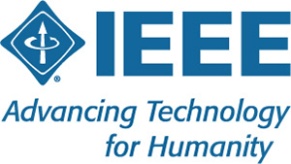 Minutes – IEEE Orange County Section Executive Committee MeetingNetworking 6:00pm-6:30pmMeet-n-greet / Food / Sign-in - Call Meeting to Order – 6:30pmSecretary Quorum Status – Secretary  YES   _Attendees:  13  Members,    0 Guests Groups represented:   YP, CSUF, UCI, GameSIG, PSES, CyberSIG, NANOIntroduction of attendees (if time permits) – DoneApprove Minutes from previous month(s) – Done http://sites.ieee.org/ocs/section-meeting-minutes/Approve Agenda –  DoneSection BusinessChairman’s opening remarks – - 2020 Goals statement:	Follow up Action Items from last meeting(s)Gora to regularly highlight chapters who have not reported – DoneSponsor package – Mike and Gora to reportReminder to file L31 & financial reports for year 2020 NOW.Annual Section Officers Election – Raja will send out the call for nominations this month (Feb) Treasurer’s reportSection Ledger – Gora verbally reported section balances.Outstanding Funding Requests –	CSUF to provide receipts to Rising Stars expenses and section treasurer to reimburse.Event Updates   (Check www.e-lynx.org or search the web for the event or click the link for more info)	Feb 22, IVC location – IET Young Professionals competitionSustech conf update: OC Section to co-sponsor (Apr 23-25, 2020)..Student posters may be included.Steering Committee has a few open positions. If interested, talk to Charlie Jackson (Chair) or Gora Datta Also Irvin Huang is the Chair in charge of Social Media Outreach – Location @ DoubleTree by Hilton Hotel Santa Ana – Orange County Airport201 E MacArthur Blvd, Santa Ana, CA 92707.** Student posters encouraged due to large prizes to be awarded** Planning for 2021 Sustech is in early stages – this may be an OC spearheaded event and volunteers are needed to participate.OC Section and Committee ReportsMembership Development (MD) – Mike Fahey – Nothing to reportCorporate Relations – Michael Fahey – Oracle approached about sponsorship of Oracle workshop and DatafestPast note:	Suggestion taken to compile a list of companies, with CSUF help, to be used at a future career fair or for employment seeking purposes. 	In collaboration with UCI Continuing Education thinking of compiling a list of IEEE subject matter experts who could serve as CE instructors. Educational Activities – Kumar         2020 International Conf – Volunteers are needed to help OC get involved. Kumar & Shirley Tseng on committee, looking for judges and all types of volunteers.STEM Initiatives – .Kumar – Web events calendar www.e-lynx.org  – Advertiser / Distribution updates – Nick- current advertisers include: UCI Continuing Education. ETAP 2020, ADDED IEEE TECH TALK Banner – Podcasts from IEEE experts.  New advertiser – Manufacturing conference.University Student Branch ReportCalifornia State University Fullerton (CSUF) – Doing Micromouse, Bionic arm, spiderbotUniversity of California, Irvine (UCI) – Doing Micromouse, Keysight workshop, microcontrollers eventChapman University – (No report) – New school of engineering starting up. – Organizational meeting to be held 2/14/2020Affinity GroupsConsultant’s Network (CN) - Women in Engineering (WiE) – Young Professionals (YP) – Irvin   - 	Boba nights ongoing, maybe a mixer – family robot eventCyberSecurity SIG – (Gora)    Event at Webster U   GameSIG   -  OC Chapters & Society ActivitiesAerospace & Electronics Systems Society (AESS) – Chapman Ramesh Singh Communications Society /Signal Processing Society-Jt. VTS (COMSIG) / VTS – Computer Society (CS) – Shirley – ACM meets Wednesday – 2/26 Oracle WorkshopElectromagnetic Compatibility Society (EMC) – Engineering in Medicine and Biology Society (EMBS) –.4th Tuesday eventsMicrowave Theory Tech / Electron Dev Jt Society(MTT/ED) –Joint Foothill/OC Sections Nanotechnology Council Chapter – Nick – CPP 3/24 Doc candidate Wang- 5G circuitsPower and Energy Society/Industry Applications Society (PES/IAS) – Product Safety Engineering Society (PSES) – Paul  - 4th Tuesday events ongoingRobotics & Automation Society (RAS)Solid State Circuits –LMAG – IEEE National, Region, & Council UpdatesIEEE Southern California Council (ISC2) – UPDATE---- Gora elected Chair, Coastal LA and Metro Sections approached about joining ISC2 – IEEE “TECH Talks” Speaker Forum – IEEE USA Gov’t Relations Committee – working on CA AB5 exemptionsA larger funding proposal (from IEEE) is in processIEEE Foundation Activities: EPICS And GLOBE Labs (EAGL)": Brian   New BusinessNew Funding Requests – 	** CSUF reimbursement for Rising Stars expenses was paid: $573.27	** Game SIG to be awarded funding matching that provided by IEEE CS 	chapter not to exceed $1250.	** DataFest- a STEM event.  Motion to grant $1000 was approvedIEEE OC Section Logo – we voted for a logo that has a satellite icon with two half orange slices as solar panels and the word ORANGE in Orange County Section colored orange. Final edits on this selection to be made by Irvin.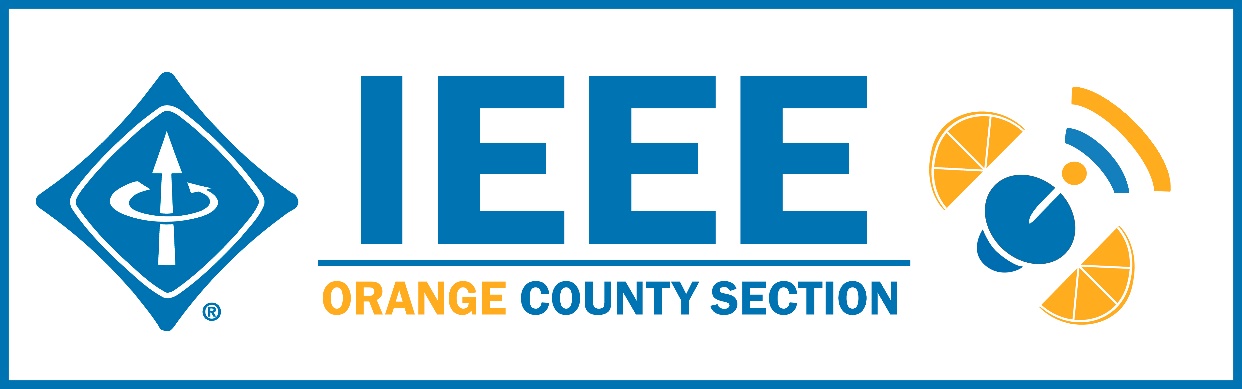 Elections – Section electionsNEXT MEETTING – March 12, 2020   41 Tesla, IrvineDATE:Thursday February 13, 2020TIME:6:30 PM – 8:30 PMLOCATION:41 Tesla, Irvine 